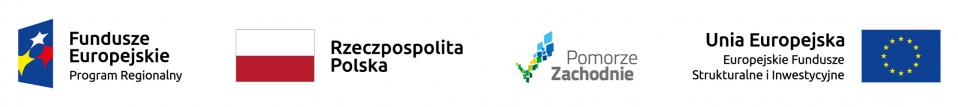 BZP-5.271.1.20.2020.AB                                                                                     Koszalin, dn. 06.07.2020 r.Do Wykonawców biorących udział w postępowaniu o udzielenie zamówienia publicznego prowadzonego w trybie przetargu nieograniczonego na: Przebudowę drogi powiatowej ul. Tadeusza Kościuszki w Koszalinie 
w ramach zadania inwestycyjnego „Rejon ulic: Marszałka J. Piłsudskiego, T. Kościuszki, L. Waryńskiego”, w tym etapy:1. „Przebudowa drogi powiatowej nr 5513Z - ul. T. Kościuszki w Koszalinie na odcinku od ul. Marszałka J. Piłsudskiego do ul. Rotmistrza W. Pileckiego wraz ze skrzyżowaniem ulic Marszałka J. Piłsudskiego / T. Kościuszki / L. Waryńskiego”2. „Oświetlenie drogi powiatowej nr 5513Z - ul. T. Kościuszki w Koszalinie na odcinku od ul. Marszałka J. Piłsudskiego do ul. Rotmistrza W. Pileckiego wraz ze skrzyżowaniem ulic Marszałka J. Piłsudskiego / T. Kościuszki / L. Waryńskiego”. ZAPYTANIA I ODPOWIEDZI 6Zamawiający Gmina Miasto Koszalin, działając w oparciu o art. 38 ust. 1 i ust. 2 ustawy z dnia 
29 stycznia 2004 r. Prawo zamówień publicznych (t.j. Dz.U. z 2019 r. poz. 1843), informuje, 
iż w przedmiotowym postępowaniu wpłynęły następujące zapytania do specyfikacji istotnych warunków zamówienia, (numeracja pytań z zachowaniem ciągłości wszystkich pytań zadanych w postępowaniu),
na które udziela odpowiedzi:Pytanie nr 29Zwracam się z prośbą o wyjaśnienie  dotyczące zdolności  technicznych lub  zawodowych:Zamawiający  podał, że Wykonawca spełnia wymogi przetargu  jeżeli wykaże że, wykonał „jedną budowę lub przebudowę linii SN 15kV oraz nn 0,4kV w technologii PPN o łącznej wartości zamówienia minimum 200.000,00 zł brutto”.Zapis  dotyczący  linii 0,4kV  w  technologii PPN  ogranicza   ilość  wykonawców  robót  elektrycznych. Czy   Zamawiający  zgodzi   się  na  zmianę   zapisu  na  „linie nn 0,4kV”  bez  uszczegółowienia  technologii  w  jakiej  ma  być  wykonana?Odpowiedź na pytanie nr 2Nie. Są to minimalne wymagania gestora sieci ,który jest płatnikiem przebudowy sieci. Pytanie nr 30Proszę o potwierdzenie, że w ofercie należy uwzględnić koszt zakupu i montażu koszy na śmieci oraz ławek. Odpowiedź na pytanie nr 30:Tak. Zgodnie z zapisem SIWZ Rozdział II Określenie przedmiotu zamówienia, pkt II. ZAKRES RZECZOWY POSZCZEGÓLNYCH ETAPÓW REALIZACYJNYCH, ETAP I: „Przebudowa drogi powiatowej nr 5513Z - ul. T. Kościuszki w Koszalinie, na odcinku od ul. Marszałka J. Piłsudskiego do ul. Rotmistrza W. Pileckiego wraz ze skrzyżowaniem ulic Marszałka J. Piłsudskiego / T. Kościuszki / L. Waryńskiego”, ppkt 1) Branża drogowa, litera l):„Dostawa i montaż 6 koszy na śmieci i 2 ławek  - (w miejscach wskazanych przez Zamawiającego, wzór - zgodnie z Załącznikiem nr 2 do Rozdziału II SIWZ)”wz. Prezydenta Miasta Zastępca Prezydenta    Andrzej Kierzek